THE GANDHIGRAM RURAL INSTITUTE – DEEMED UNIVERSITY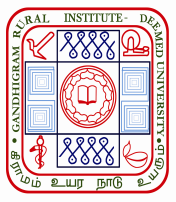 Ministry of Human Resource Development, Govt. of IndiaAccredited by NAAC with ‘A’ Grade (3rd Cycle)GANDHIGRAM – 624 302, DINDIGUL DISTRICT, TAMIL NADUPlease see the instructions before filling up the Application Form 13.     E-mail ID    : ___________________________________________________________________*  Please attach attested copies of certificates19.    Countries Visited                :    1._______________________  4. __________________________                                                              2. _______________________ 5. __________________________                                                              3. _______________________  6. __________________________Place: ____________________ 						 Date : ____________________						  EMPLOYER’S ENDORSEMENT  	This is to certify that _________________________________________________ is working as ______________________________from _________________ onwards  on  regular basis in our Institute / University / Office. The details given by the applicant are verified and found correct as per our records. It is further certified that no vigilance case and departmental enquiry is either pending or contemplated against him/her. The integrity of the employee is also certified. Place: ____________________ 			   		________________________________ Date : ____________________			   		 Signature of the Employer  								           (with office seal)APPLICATION FOR THE POST OF REGISTRAR 1.Advertisement No. & DateAdvertisement No. & DateAdvertisement No. & DateAdvertisement No. & DateAdvertisement No. & DateAdvertisement No. & DateAdvertisement No. & DateAdvertisement No. & DateAdvertisement No. & DateAdvertisement No. & DateAdvertisement No. & DateAdvertisement No. & DateAdvertisement No. & DateAdvertisement No. & DateAdvertisement No. & DateAdvertisement No. & DateAdvertisement No. & Date01/2014DDMMYYYY2.Name of the Applicant (as in SSLC / Matriculation Certificate) :Name of the Applicant (as in SSLC / Matriculation Certificate) :Name of the Applicant (as in SSLC / Matriculation Certificate) :Name of the Applicant (as in SSLC / Matriculation Certificate) :Name of the Applicant (as in SSLC / Matriculation Certificate) :Name of the Applicant (as in SSLC / Matriculation Certificate) :Name of the Applicant (as in SSLC / Matriculation Certificate) :Name of the Applicant (as in SSLC / Matriculation Certificate) :Name of the Applicant (as in SSLC / Matriculation Certificate) :Name of the Applicant (as in SSLC / Matriculation Certificate) :Name of the Applicant (as in SSLC / Matriculation Certificate) :Name of the Applicant (as in SSLC / Matriculation Certificate) :Name of the Applicant (as in SSLC / Matriculation Certificate) :Name of the Applicant (as in SSLC / Matriculation Certificate) :Name of the Applicant (as in SSLC / Matriculation Certificate) :Name of the Applicant (as in SSLC / Matriculation Certificate) :Name of the Applicant (as in SSLC / Matriculation Certificate) :3.Father’s Name :Father’s Name :Father’s Name :Father’s Name :Father’s Name :Father’s Name :Father’s Name :Father’s Name :Father’s Name :Father’s Name :Father’s Name :Father’s Name :Father’s Name :Father’s Name :Father’s Name :Father’s Name :Father’s Name :4.Date of Birth & Age (a copy of proof should be attached)Date of Birth & Age (a copy of proof should be attached)Date of Birth & Age (a copy of proof should be attached)Date of Birth & Age (a copy of proof should be attached)Date of Birth & Age (a copy of proof should be attached)Date of Birth & Age (a copy of proof should be attached)Date of Birth & Age (a copy of proof should be attached)Date of Birth & Age (a copy of proof should be attached)Date of Birth & Age (a copy of proof should be attached)Date of Birth & Age (a copy of proof should be attached)Date of Birth & Age (a copy of proof should be attached)Date of Birth & Age (a copy of proof should be attached)Date of Birth & Age (a copy of proof should be attached)Date of Birth & Age (a copy of proof should be attached)DDMMYYYYYears 5.a) Gender  (Tick the box)a) Gender  (Tick the box)MALEMALEMALEFEMALEb) Marital status b) Marital status 6.Place of Birth (Village/City)Place of Birth (Village/City)Place of Birth (Village/City)::District District District ::                                                        State:                                                        State:                                                        State:                                                        State:                                                        State:                                                        State:                                                        State:                                                        State:7.NationalityReligion8. Community (Tick the box) Community (Tick the box) Community (Tick the box) Community (Tick the box) Community (Tick the box) Community (Tick the box) Community (Tick the box)SCSCSTSTBCBCGENGENGENOthersOthersOthers(a copy of proof should be attached)(a copy of proof should be attached)(a copy of proof should be attached)(a copy of proof should be attached)(a copy of proof should be attached)(a copy of proof should be attached)(a copy of proof should be attached)9.Aadhar card numberAadhar card numberAadhar card numberAadhar card numberAadhar card numberAadhar card numberAadhar card number10.Present address for communication Present address for communication Present address for communication Present address for communication Present address for communication Present address for communication Present address for communication Present address for communication Present address for communication Present address for communication Present address for communication Present address for communication Present address for communication Present address for communication Present address for communication Present address for communication Present address for communication Present address for communication Present address for communication Present address for communication Present address for communication Present address for communication Present address for communication Present address for communication Present address for communication Present address for communication Present address for communication Present address for communication Present address for communication Present address for communication Pin CodePin CodePin CodePin CodePin Code11.Permanent / Home addressPermanent / Home addressPermanent / Home addressPermanent / Home addressPermanent / Home addressPermanent / Home addressPermanent / Home addressPermanent / Home addressPermanent / Home addressPermanent / Home addressPermanent / Home addressPermanent / Home addressPermanent / Home addressPermanent / Home addressPermanent / Home addressPermanent / Home addressPermanent / Home addressPin CodePin Code12.Telephone No.with STD CodeMobile No.14.Academic Qualification* (Starting with SSLC/Matriculation)Academic Qualification* (Starting with SSLC/Matriculation)Academic Qualification* (Starting with SSLC/Matriculation)Academic Qualification* (Starting with SSLC/Matriculation)Academic Qualification* (Starting with SSLC/Matriculation)Academic Qualification* (Starting with SSLC/Matriculation)Academic Qualification* (Starting with SSLC/Matriculation)Examination PassedDivision with % of marksSubjectYear of passingFull-time / Part-time / Distance EducationBoard / UniversityDistinction achieved, if any15.15.Technical Qualifications if any:Technical Qualifications if any:Technical Qualifications if any:1.2.3.1.2.3.16.Work Experience (Starting with the most recent)a) Academic Experience Work Experience (Starting with the most recent)a) Academic Experience Work Experience (Starting with the most recent)a) Academic Experience Work Experience (Starting with the most recent)a) Academic Experience Work Experience (Starting with the most recent)a) Academic Experience Work Experience (Starting with the most recent)a) Academic Experience Work Experience (Starting with the most recent)a) Academic Experience Work Experience (Starting with the most recent)a) Academic Experience Work Experience (Starting with the most recent)a) Academic Experience Work Experience (Starting with the most recent)a) Academic Experience Work Experience (Starting with the most recent)a) Academic Experience S. No.S. No.Post heldEmployerEmployerLast pay drawn(Pay Band with AGP/GP)Last pay drawn(Pay Band with AGP/GP)Last pay drawn(Pay Band with AGP/GP)Nature of assignmentPeriod of Service   Y        M         DPeriod of Service   Y        M         DPeriod of Service   Y        M         DPeriod of Service   Y        M         DPeriod of Service   Y        M         Db) Experience in Research and Development:____________________________________________________________________________________________________________________________________________________________________________________________________________________________________________________________________________________________________________________________________________________________________________________________________________________________________________________________c) Administrative Experience (including HRD, Statutory functions):____________________________________________________________________________________________________________________________________________________________________________________________________________________________________________________________________________________________________________________________________________________________________________________________________________________________________________________________d) Experience in handling legal matters:____________________________________________________________________________________________________________________________________________________________________________________________________________________________________________________________________________________________________________________________________________________________________________________________________________________________________________________________e) Experience in IT applications (MIS Systems):____________________________________________________________________________________________________________________________________________________________________________________________________________________________________________________________________________________________________________________________________________________________________________________________________________________________________________________________b) Experience in Research and Development:____________________________________________________________________________________________________________________________________________________________________________________________________________________________________________________________________________________________________________________________________________________________________________________________________________________________________________________________c) Administrative Experience (including HRD, Statutory functions):____________________________________________________________________________________________________________________________________________________________________________________________________________________________________________________________________________________________________________________________________________________________________________________________________________________________________________________________d) Experience in handling legal matters:____________________________________________________________________________________________________________________________________________________________________________________________________________________________________________________________________________________________________________________________________________________________________________________________________________________________________________________________e) Experience in IT applications (MIS Systems):____________________________________________________________________________________________________________________________________________________________________________________________________________________________________________________________________________________________________________________________________________________________________________________________________________________________________________________________b) Experience in Research and Development:____________________________________________________________________________________________________________________________________________________________________________________________________________________________________________________________________________________________________________________________________________________________________________________________________________________________________________________________c) Administrative Experience (including HRD, Statutory functions):____________________________________________________________________________________________________________________________________________________________________________________________________________________________________________________________________________________________________________________________________________________________________________________________________________________________________________________________d) Experience in handling legal matters:____________________________________________________________________________________________________________________________________________________________________________________________________________________________________________________________________________________________________________________________________________________________________________________________________________________________________________________________e) Experience in IT applications (MIS Systems):____________________________________________________________________________________________________________________________________________________________________________________________________________________________________________________________________________________________________________________________________________________________________________________________________________________________________________________________17.Present Employment details:Present Employment details:Present Employment details:Present Employment details:a)Name of the University/Organization b)Post held c)Pay Band with AGP/GPd)Basic Pay (Band Pay + AGP/GP)e)Date of appointment f)Whether permanent / temporary? (or) probationary g)Whether State/Central/PSU/Private?18.Research Publications (in ISBN/ISSN numbered Journals and Books)Research Publications (in ISBN/ISSN numbered Journals and Books)Research Publications (in ISBN/ISSN numbered Journals and Books)Sl. NoPublicationsPublished(in Nos.)1.Books (as the only author)2.Books (Coauthored with others)3.Edited books (as the only editor)4.Books edited with others5.Referred International Journals 6.Referred National Journals 7.Publications in referred conference proceedings 8.Publication in non-referred conference proceedings 9.Other publications 20.Knowledge of languages (Tick the box)Knowledge of languages (Tick the box)ReadWrite Speak English:Tamil::::21.Name and address of three referees (candidates should arrange to send at least two confidential reports from referees on administrative competency to Vice-Chancellor in sealed envelope). Name and address of three referees (candidates should arrange to send at least two confidential reports from referees on administrative competency to Vice-Chancellor in sealed envelope). Name and address of three referees (candidates should arrange to send at least two confidential reports from referees on administrative competency to Vice-Chancellor in sealed envelope). Name and address of three referees (candidates should arrange to send at least two confidential reports from referees on administrative competency to Vice-Chancellor in sealed envelope). Name and address of three referees (candidates should arrange to send at least two confidential reports from referees on administrative competency to Vice-Chancellor in sealed envelope). Name and address of three referees (candidates should arrange to send at least two confidential reports from referees on administrative competency to Vice-Chancellor in sealed envelope). 1.2.3.Phone:Phone:Phone:Mobile:Mobile:Mobile:22.a) Particulars of Registration FeeDemand DraftChallan(Chalan to be enclosed)(Refer instructions)(a)Name of the Bank (b)Place of the Branch with code No.(c)DD Number(d)Date (e)Amount Rs.23.a) Have you ever been dismissed / suspended from service / employment? If so, please give the details.b) Is there any disciplinary case pending against you?c) 	Is there any court cases pending against you? or Have you ever been convicted? 24.Details of enclosures:Details of enclosures:1.1.6.2.2.7.3.3.8.4.4.9.5.5.10.25.Summary of description justifying your suitability for the post of Registrar, GRI:  (Enclose one/Two page note separately).26.Declaration : I Certify that the foregoing information are correct and complete to the best of my knowledge and belief. 